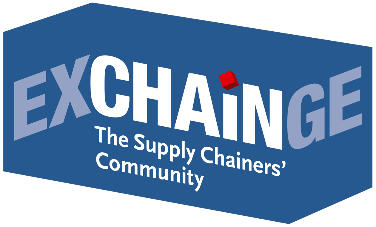 Press ReleaseEXCHAiNGE 2019 Supply Chain Summit Tackles Issues of Viable Added Value, Management Strategies, Digital InnovationMunich, June 13, 2019—Leading supply chain managers and operations experts will meet on November 26 and 27 at EXCHAiNGE 2019, the 7th international supply chain summit, to explore issues of modern management under the theme of “New Work & Digital Business.” Following last year’s successful collaboration, EXCHAiNGE will once again be embedded within the Hypermotion platform in Frankfurt am Main. The two events span a wide range of forward-looking themes, complementing each other perfectly.EXCHAiNGE, organized by EUROEXPO Messe- und Kongress-GmbH in Munich, brings together experts, decision-makers, and thought leaders from the worlds of SCM, finance, logistics, and purchasing in interactive formats, linking trends to the strategic core functions of the supply chain. The event attracts a diverse crowd ranging from innovation officers to business developers to supply chain operations managers at companies of all sizes. They all gather to talk about the strategic management issues of tomorrow: new mindsets, modern business models, and digital integration in the supply chain. EXCHAiNGE is an established networking platform dedicated to a personal exchange of valuable case studies and illuminating roundtables. Attendees gain key insights for the future strategic orientation and positioning of their own companies.The Hypermotion event, organized this year for the third time by Messe Frankfurt from November 26 to 28, focuses on the digital transformation of transport, mobility, and logistics. Its mix of expo, conferences, pitches, workshops, and talks offers numerous opportunities to engage and network with seasoned experts from established enterprises alongside future innovators from the startup scene.A peek at the sessions on the agenda at this year’s EXCHAiNGE:Ecosystems & Networks in the Supply Chainers’ Community:
What makes collaborations stable and successful?Sustainable Supply Chain Management:
Shifting responsibility for a new first and last mile?New Work—Culture & Mindsets:
What today’s modern executives can achieveTechnology & Innovation in the Supply Chain:
Blockchain vs. genuine solutions: clearing a path through the buzzword jungleInteractive Supply Chain Roundtables:Why sustainable business practices stabilize a company and fulfill customer expectationsHow good risk management protects a company’s performance in a volatile worldHow an optimized logistics footprint leads to greater customer satisfaction and profitable customer relationshipsSupply Chain Best Practices of Award Finalists:
Movers and shakers offer a behind-the-scenes lookEXCHAiNGE—Award Night:
Presentation of Supply Chain Awards 2019The moderators and presenters Bettina Bohlmann (3p Procurement Branding GmbH), Dr. Volker Hillebrand (De Causmaecker & Partner), Dr. Kerstin Höfle (Körber Logistics Systems GmbH), Klaus Krumme (ZLV Center for Logistics and Traffic at the University of Duisburg-Essen), Matthias Pieringer (LOGISTIK HEUTE, HUSS-VERLAG GmbH), Andrea Walbert, and Stefan Hoogervorst (both of PMI Production Management Institute GmbH) join top experts to talk about the challenges in the pursuit of viable added value, successful collaborative models, management strategies, and digital innovations. They’ll engage attending industry professionals in an open, interactive dialog to reflect on new ideas and trends in the digitization of the supply chain.The highlight of EXCHAiNGE is the presentation of the prestigious Supply Chain Awards. The Supply Chain Management Award will be presented for the 14th time to companies with outstanding value chains—companies that have been consistent or extraordinary in optimizing their supply chain and whose ideas can serve as a model for other companies. The Smart Solution Award honors particularly innovative concepts that are still in an early stage of implementation. “With this award, we in the jury celebrate solutions that have the potential to fundamentally transform traditional value chains over time,” explains Dr. Petra Seebauer, Managing Director of EUROEXPO and Publisher of LOGISTIK HEUTE, who moderates the Award Night.The finalists chosen by the expert jury will present their ideas in the Supply Chain Best Practices session. Attending industry professionals can use a voting tool to add their own insights, which the jury will consider when it convenes immediately following the session. Finally, the Supply Chain Awards 2019 will be presented—and the winners celebrated—during EXCHAiNGE’s Award Night ceremony. The reception that follows, featuring live music, serves as an important networking event for the supply chain community.Note: Companies can still apply for the Supply Chain Awards—now through July 15, 2019! Information at: www.exchainge.de/en/awardSAVE THE DATEEXCHAiNGE—the Supply Chainers’ Community 2019November 26–27, 2019, at Hypermotion in Frankfurt am MainLearn more: www.exchainge.deAbout HYPERMOTIONHypermotion—Pioneering Mobility & Logistics, November 26–28, 2019, in Frankfurt.Hypermotion offers a platform for forward-looking issues with a focus on smart systems and solutions for mobility, transport, logistics, and digital infrastructure and features an innovative program mix for the mobility and logistics industries. Taking place for the third time this year, the event brings together the users and providers who are defining new standards for the mobility of tomorrow. The overarching objective is to provide a networking platform that transcends various modes of transport and systems and finds interfaces between mobility and logistics. Hypermotion zeroes in on the following core questions: How will digitization and decarbonization transform transportation systems? How can we find unique, intermodal solutions for logistics and mobility chains in smart and digital regions?The agenda blends seven interrelated topics: smart & digital regions, data analytics & security, digital & urban logistics, hypermodality (intermodal, multinational, digital), sustainability, monitoring & transparency, and connectivity. The event includes businesses of all sizes—from startups to large enterprises—together with researchers, policymakers, and representatives of professional associations. Hypermotion’s program mix of expo, conferences, pitches, workshops, and talks offers numerous opportunities to engage and network with seasoned experts from established enterprises and future innovators from the startup scene.Learn more about Hypermotion.About EUROEXPO Messe- und Kongress-GmbHEUROEXPO Messe- und Kongress-GmbH, founded in 1996 and headquartered in Munich, organizes LogiMAT (“the International Trade Show for Intralogistics Solutions and Process Management”) and TradeWorld (“the Professional Platform for Trade Processes”), held each year in Stuttgart, Germany. EUROEXPO has also partnered with Landesmesse Stuttgart since 2014 to present the annual LogiMAT China, first in Nanjing and since 2019 in Shanghai.EUROEXPO also organizes “EXCHAiNGE—the Supply Chainers’ Community.” The supply chain summit, now in its seventh year, targets leaders from the areas of SCM, finance, logistics, and purchasing at companies ranging in size from startups to global enterprises. EUROEXPO is also a service provider offering B2C and B2B event management services, such as the organization and implementation of the LOGISTIK HEUTE series.For more information, please visit www.euroexpo.de.Click here for images.For more information, please contact:Hendrikje RotherMarketing/PressEUROEXPO Messe- und Kongress-GmbHPhone: +49 89 323 91 240hendrikje.rother@euroexpo.dewww.exchainge.de/en(Characters with spaces: 7,741)EUROEXPO press releases may be reprinted free of charge. Texts and images can be found at the EXCHAiNGE press page under www.exchainge.de.Please send a copy of any republication by email to hendrikje.rother@euroexpo.de or by postal mail to EUROEXPO Messe- und Kongress-GmbH | Presse- und Öffentlichkeitsarbeit | Joseph-Dollinger-Bogen 7 | 80807 München.